ALBUMY -  PROGRAM COMENIUSdostępne w bibliotece szkolnej Gimnazjum Publicznego                             im. Romana Czerneckiego w Słupi 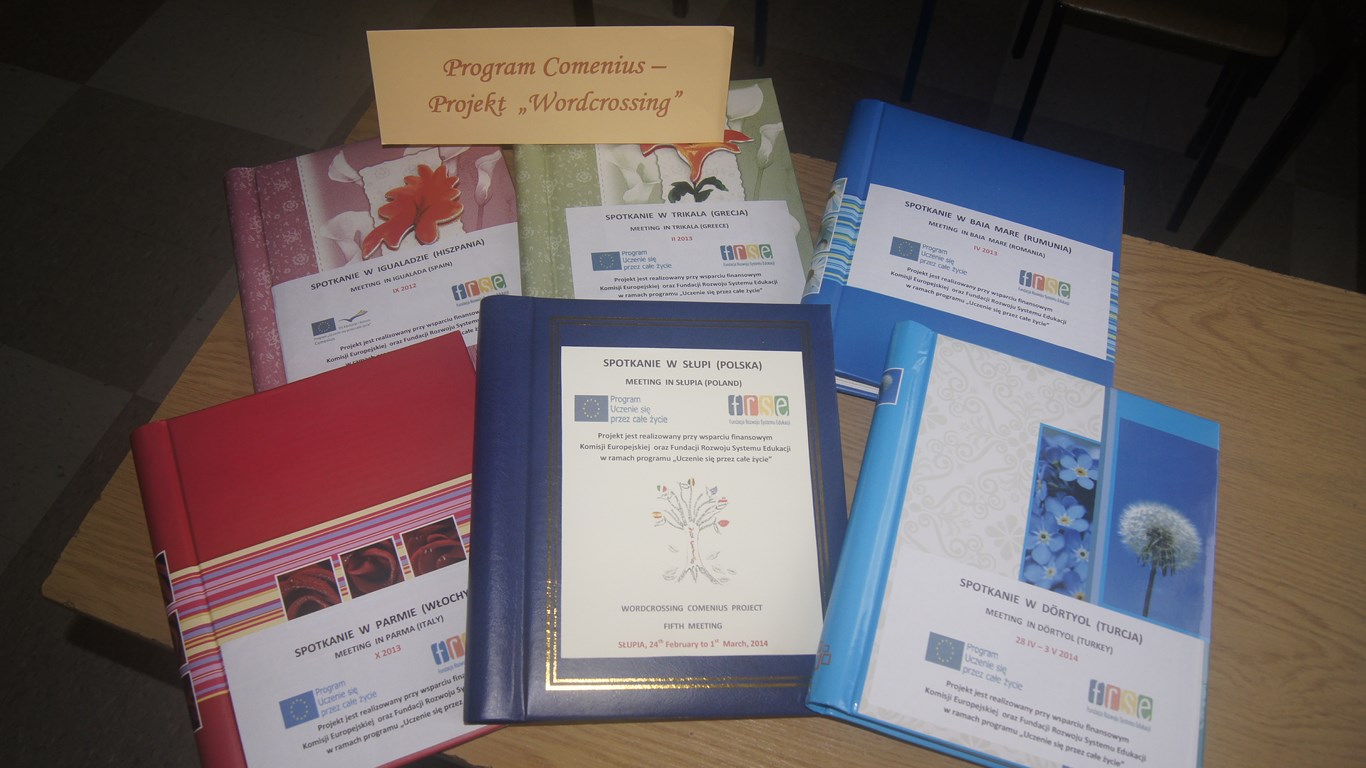 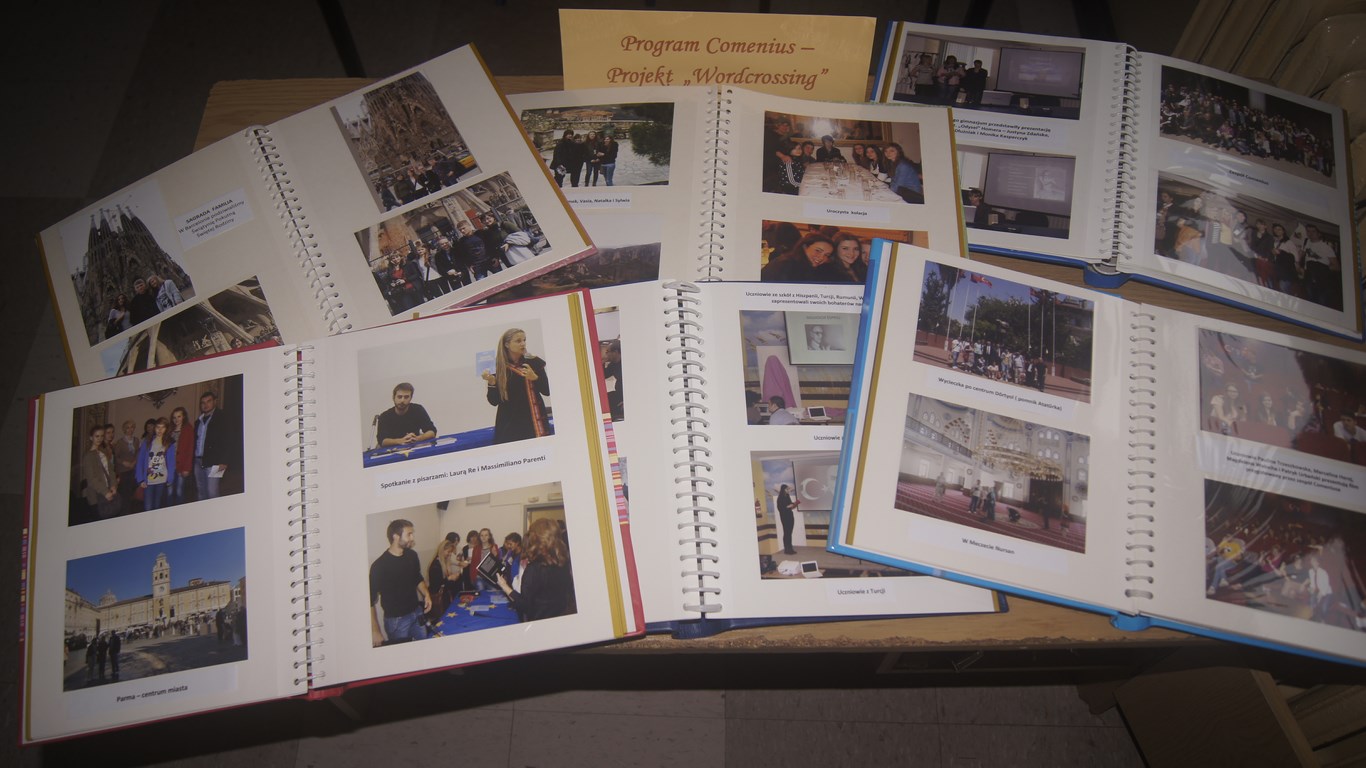 Spotkanie w Hiszpanii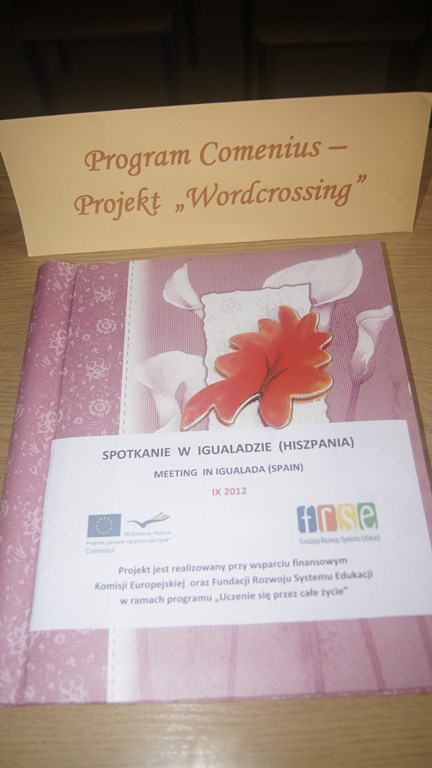 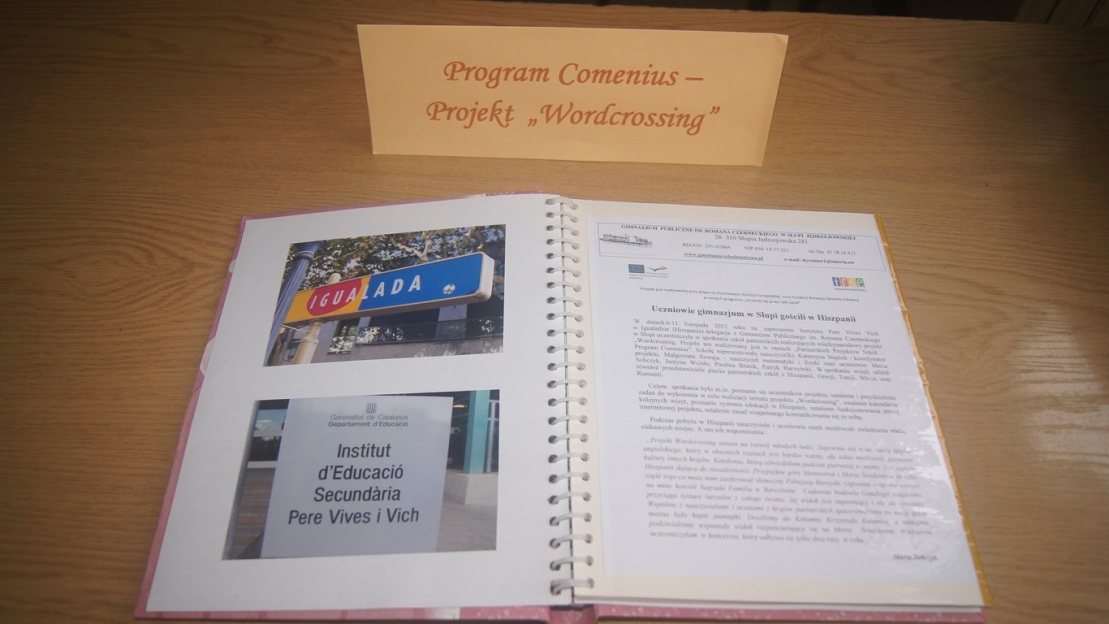 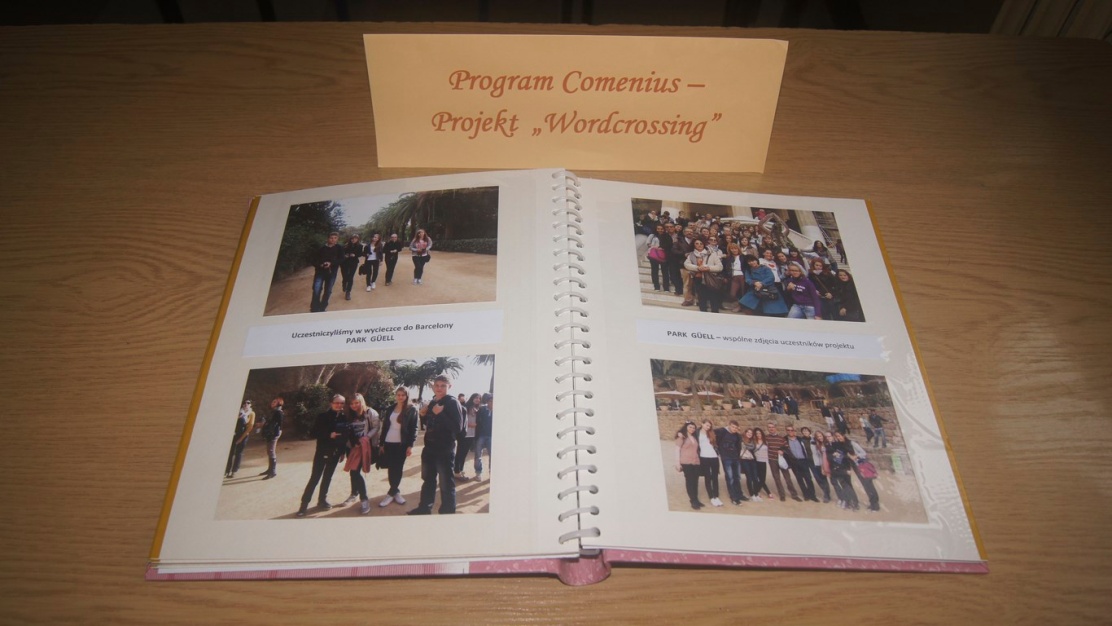 Spotkanie w Grecji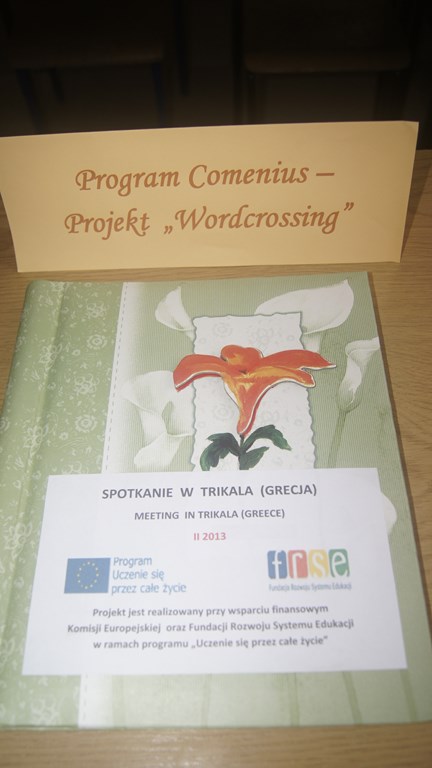 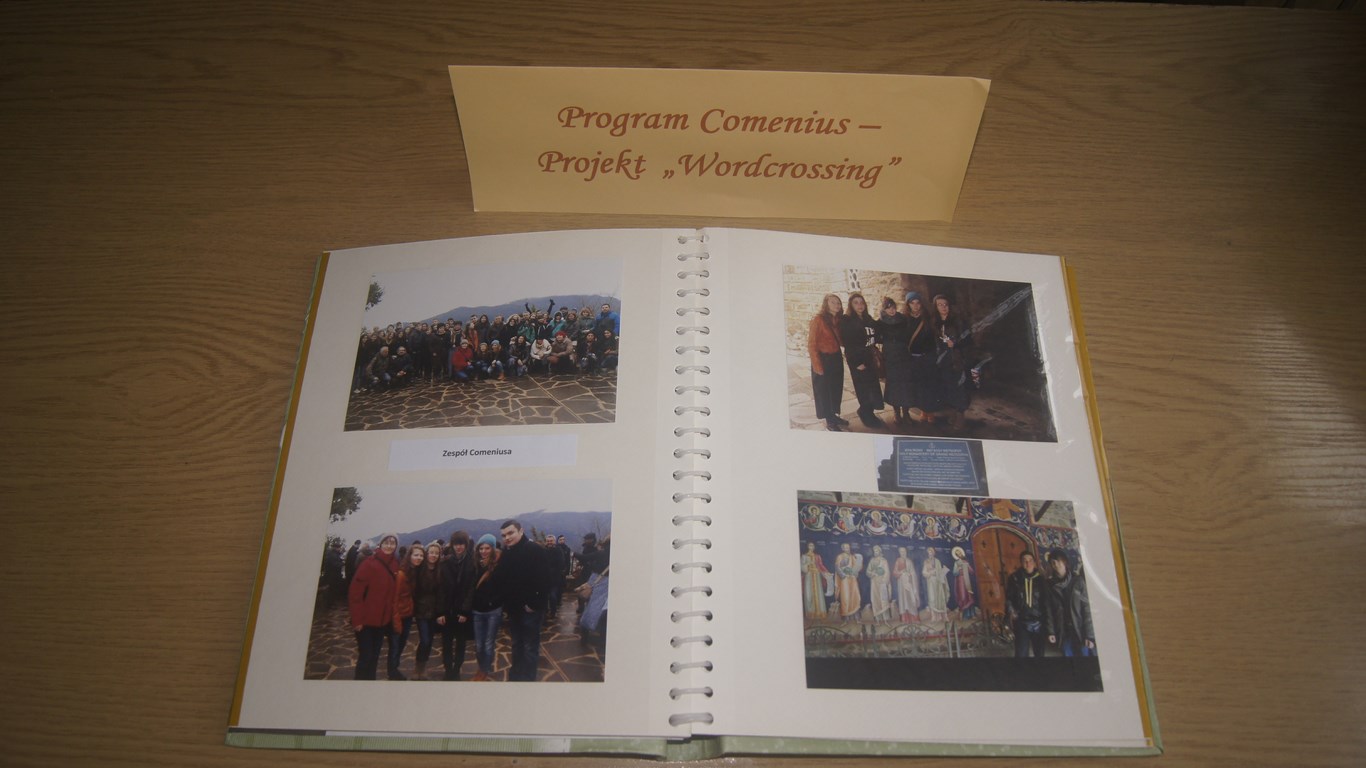 Spotkanie w Rumunii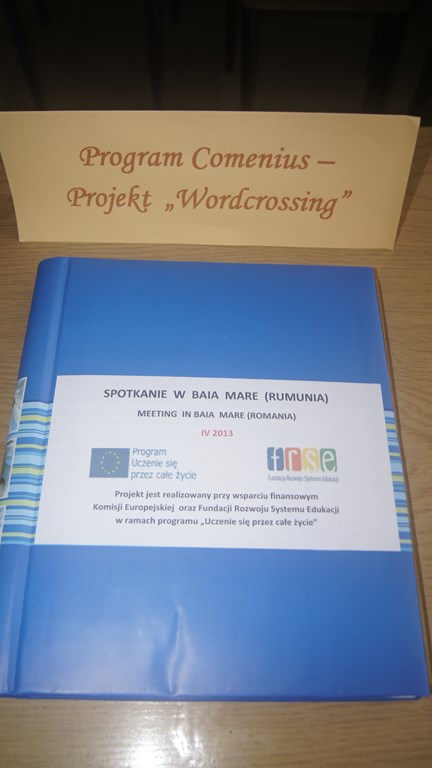 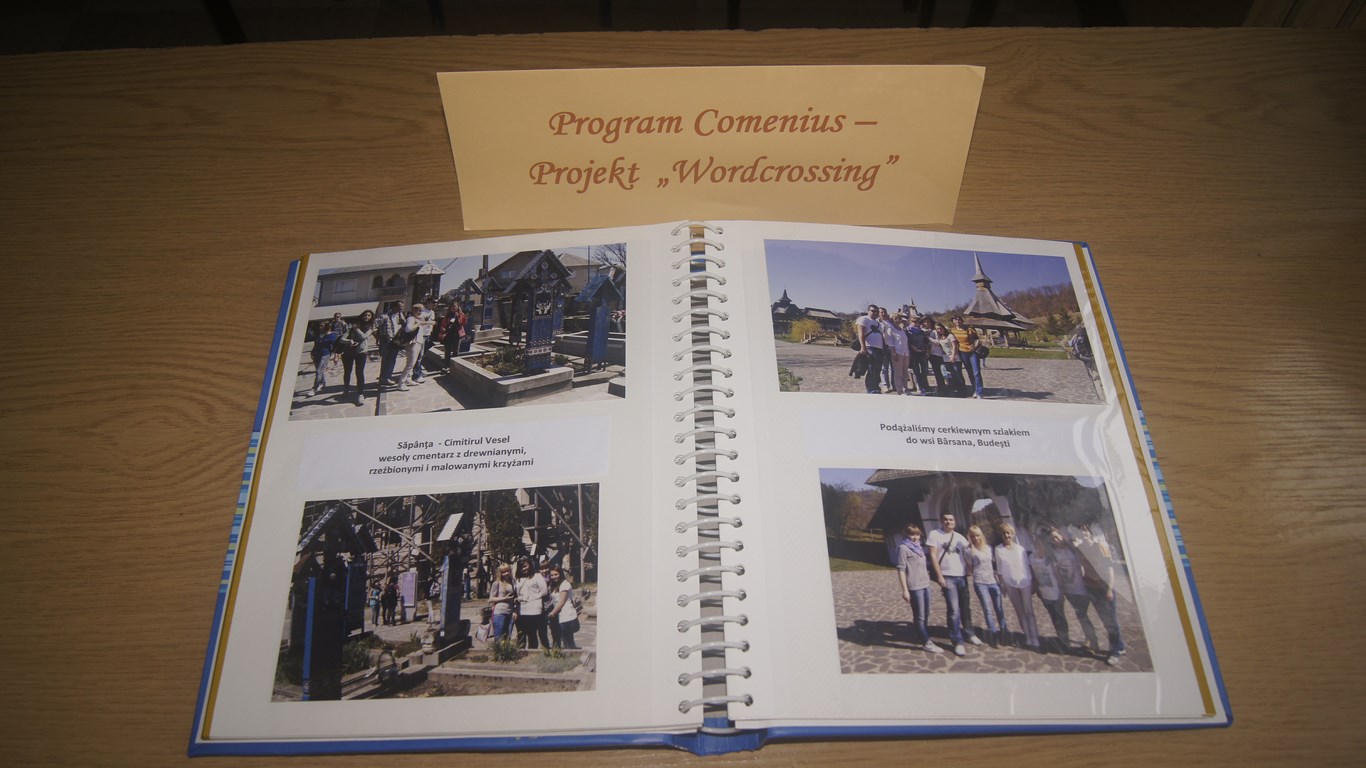 Spotkanie we Włoszech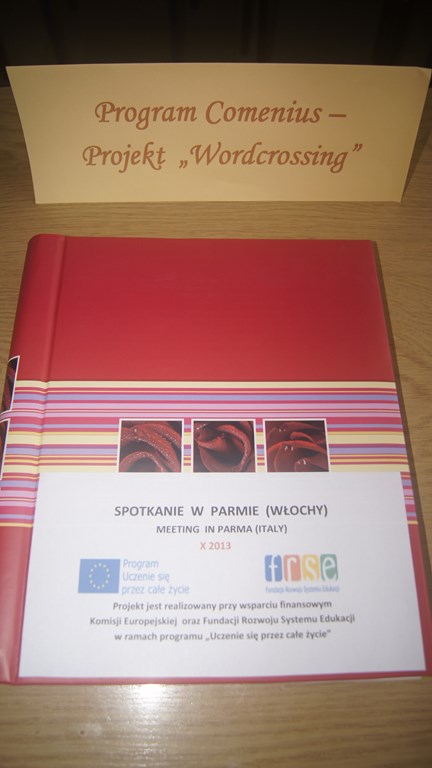 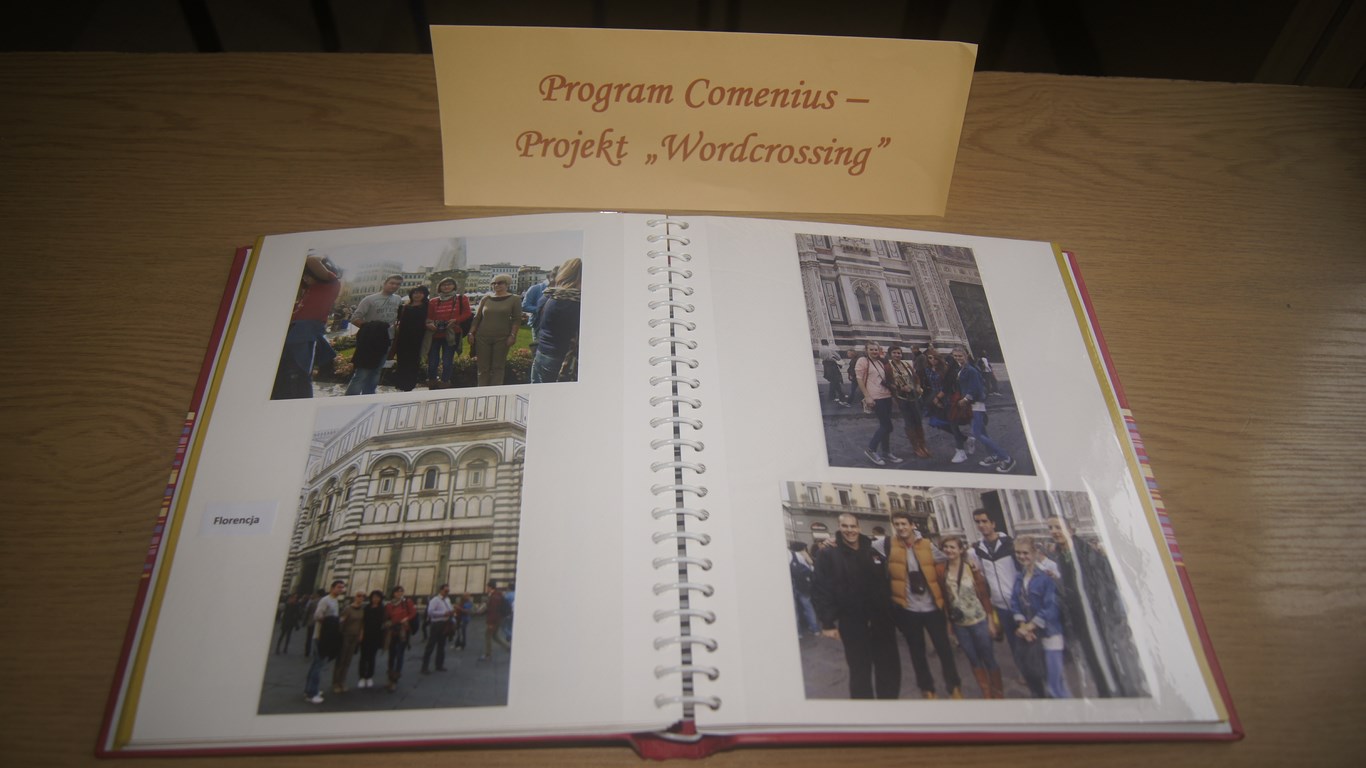 Spotkanie w Polsce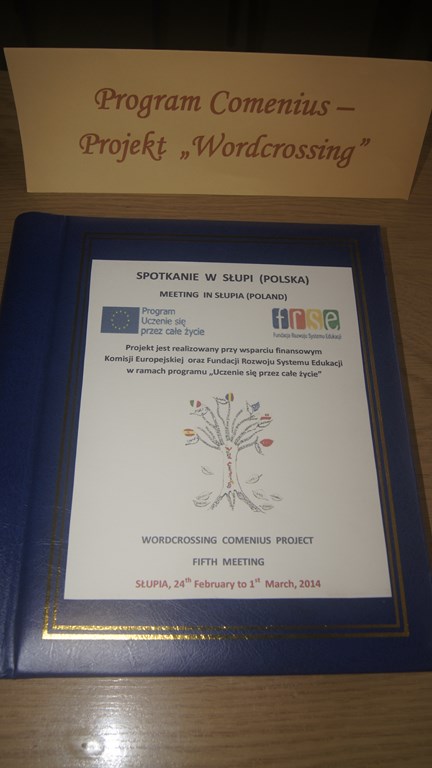 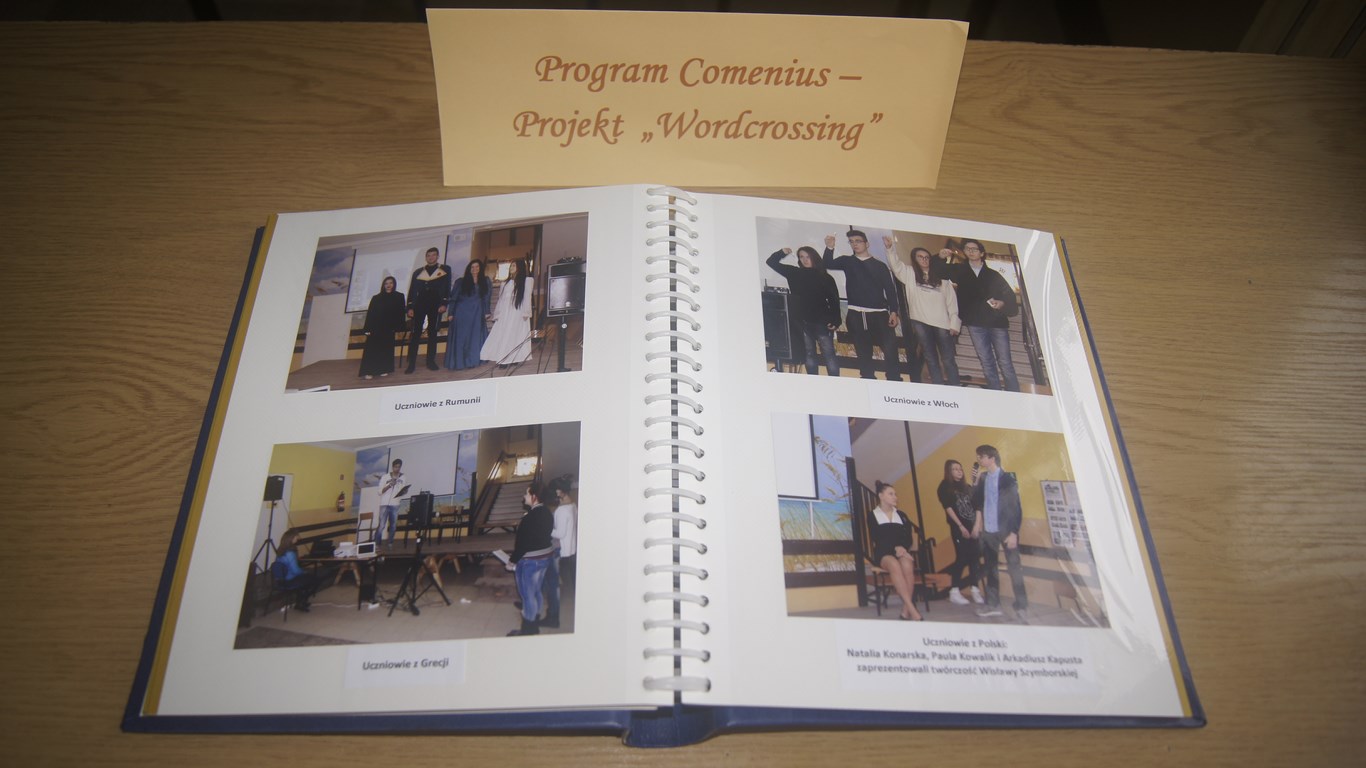 Spotkanie w Turcji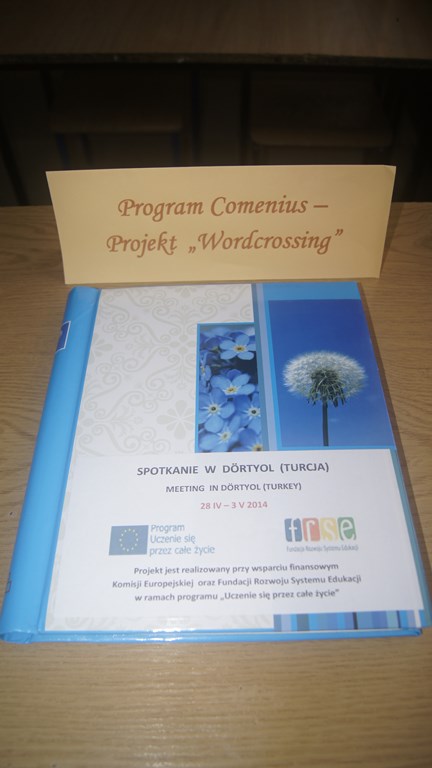 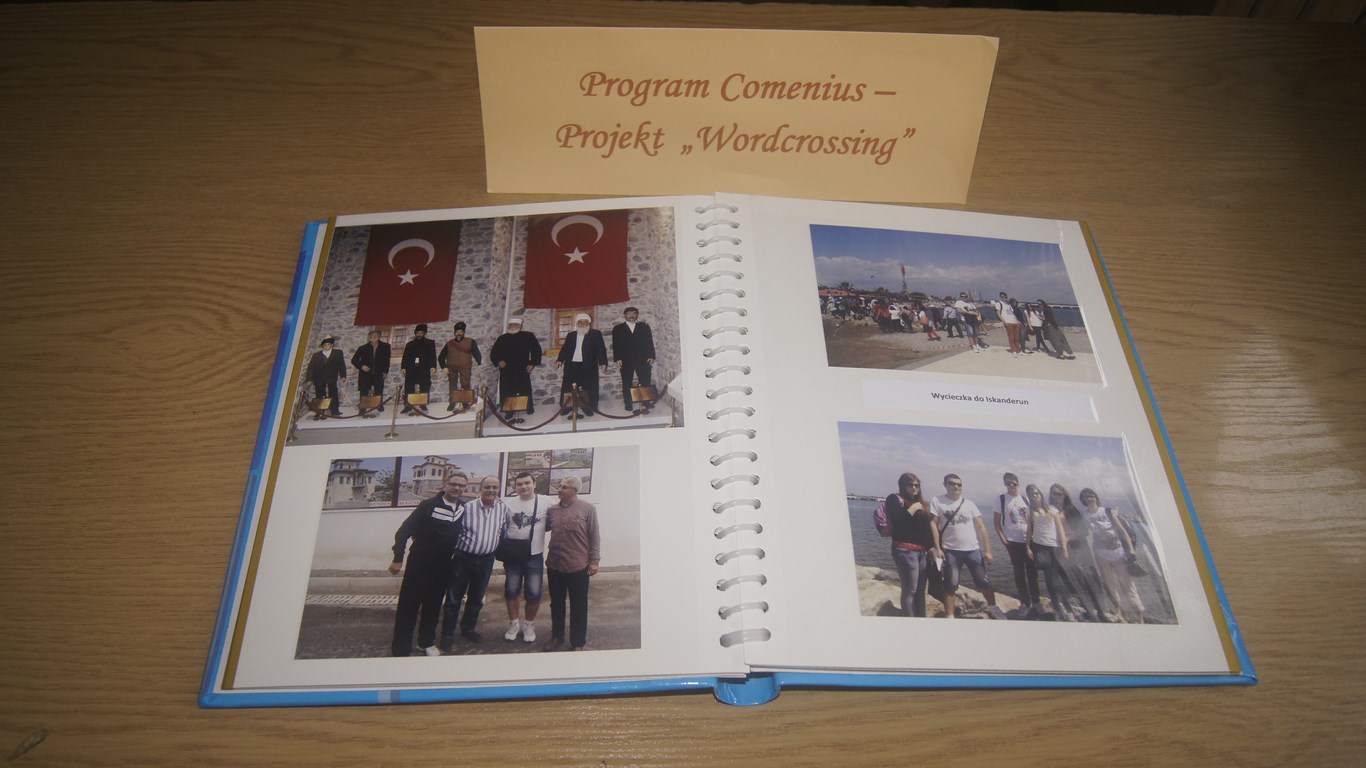 